ПОСТАНОВЛЕНИЕот 21 ноября 2022 года № 306ст. Гиагинская О внесении дополнений в постановление главы муниципального образования «Гиагинский район» от 28 апреля 2017 года № 67«Об установлении родительской платы, взимаемой с родителей(законных представителей) за присмотр и уход за детьми в муниципальных бюджетных (общеобразовательных) и дошкольных образовательных организациях, осуществляющих образовательную деятельность по реализации образовательных программ дошкольного образования, расположенных на территории муниципального образования  «Гиагинский район»В соответствии с Постановлением Кабинета Министров Республики Адыгея от 17.10.2022 № 256 «О внесении изменений в постановление Кабинета Министров Республики Адыгея от 24 июня 2022 года N 142 «О единовременной денежной выплате отдельным категориям жителей Республики Адыгея в 2022 году», п о с т а н о в л я ю:1. Внести в пункт 3 постановления главы муниципального образования «Гиагинский район» от 28 апреля 2017 года № 67 «Об установлении родительской платы, взимаемой с родителей (законных представителей) за присмотр и уход за детьми в муниципальных бюджетных (общеобразовательных) и дошкольных образовательных организациях, осуществляющих образовательную деятельность по реализации образовательных программ дошкольного образования, расположенных на территории муниципального образования «Гиагинский район», следующие изменения:1)  Пункт 3 дополнить новым подпунктом следующего содержания: «3) гражданам, постоянно или преимущественно проживающим на территории Республики Адыгея, заключившим контракт о прохождении военной службы либо контракт о добровольном содействии в выполнении задач, возложенных на Вооруженные Силы Российской Федерации, убывающим в зону проведения специальной военной операции, на период прохождения ими военной службы».2. Внести в приложение №2 «Порядок установления родительской платы, взимаемой с родителей (законных представителей) за присмотр и уход за детьми в муниципальных бюджетных дошкольных образовательных (общеобразовательных) организациях, осуществляющих образовательную деятельность по реализации образовательных программ дошкольного образования, расположенных на территории муниципального образования «Гиагинский район» следующие  дополнение:1) Пункт 2.10. Раздела 2. «Порядок установления родительской платы»  дополнить следующего содержания:«- дети граждан, постоянно или преимущественно проживающих на территории Республики Адыгея, заключившим контракт о прохождении военной службы либо контракт о добровольном содействии в выполнении задач, возложенных на Вооруженные Силы Российской Федерации, убывающим в зону проведения специальной военной операции, на период прохождения ими военной службы».2) Изложить в новой редакции приложение №2 к Порядку установления родительской платы, взимаемой с родителей (законных представителей) за присмотр и уход за детьми в муниципальных бюджетных дошкольных образовательных (общеобразовательных) организациях, осуществляющих образовательную деятельность по реализации образовательных программ дошкольного образования, расположенных на территории муниципального образования «Гиагинский район» (прилагается).3. Настоящее постановление вступает в силу со дня его официального опубликования и распространяется на правоотношения, возникшие с 24 октября 2022 года.4. Настоящее постановление опубликовать в «Информационном бюллетене муниципального образования «Гиагинский район» на сетевом источнике публикации МУП «Редакция газеты «Красное знамя», а также разместить на официальном сайте администрации муниципального образования «Гиагинский район».4. Контроль за исполнением настоящего постановления возложить на начальника управления образования администрации муниципального образования «Гиагинский район».Глава муниципального образования  «Гиагинский район»                                                                          А.Н. ТаранухинПриложение к постановлению главыМО «Гиагинский район»                                                                        от  21.11.2022 г. № 306Приложение  2   к Порядку установления родительской платы, взимаемой с родителей (законных представителей) за присмотр и уход за детьми в муниципальных бюджетных дошкольныхобразовательных (общеобразовательных) учреждениях, осуществляющих образовательнуюдеятельность по реализации образовательных программ дошкольного образования,  расположенных на территории  муниципального образования «Гиагинский район»Перечень отдельных категорий граждан
и представляемых документов, подтверждающих основание для получения льгот по родительской плате в образовательных организациях  Гиагинского  районаРуководитель отдела по общим и кадровым вопросам                                                           Н.В. РуденкоРЕСПУБЛИКА АДЫГЕЯАдминистрация муниципального образования «Гиагинский район»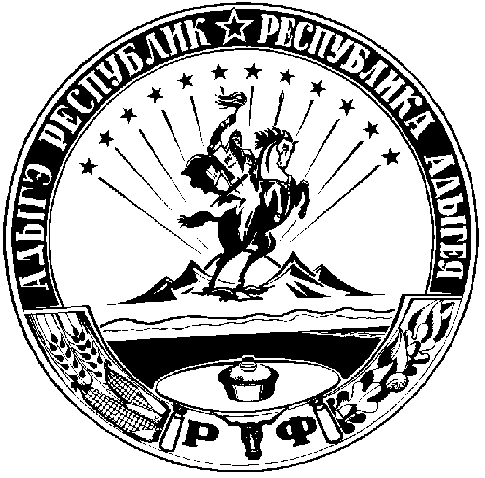 АДЫГЭ РЕСПУБЛИКЭМКIЭ Муниципальнэ образованиеу«Джэджэ районым» и администрациеКатегории граждан (детей)Порядок установления родительской
платыНаименование правоустанавливающего
документаПеречень и
периодичность предоставления документов
Дети с туберкулезной
интоксикациейБесплатное посещениеЧасть 3 ст. 65 Федерального закона от 29 декабря 2012 года №273-ФЗ «Об образовании в Российской Федерации»Заключение комиссии противо-туберкулезного
диспансера. При приеме, далее – ежегодно.
Дети - инвалидыБесплатное посещениеЧасть 3 ст. 65 Федерального закона от 29 декабря 2012 года №273-ФЗ «Об образовании в Российской Федерации»Справка установленного образца, подтверждающая факт установления инвалидности, выданная госучреждением
медико-социальной экспертизы. При приеме и далее при оформлении справки.Дети-сироты, дети, оставшиеся без
попечения родителейБесплатное посещениеЧасть 3 ст. 65 Федерального закона от 29 декабря 2012 года №273-ФЗ «Об образовании в Российской Федерации»Решение органа опеки и попечительства об установлении над ребенком опеки (попечительства), в том числе по договору о приемной семье. При приеме.1) Дети граждан, постоянно или преимущественно проживающим на территории Республики Адыгея, заключившим контракт с Министерством обороны Российской Федерации для прохождения военной службы в Майкопском артиллерийском дивизионе имени Х. Андрухаева, формируемом войсковой частью № 13714, убывающим в зону проведения специальной военной операции на территориях Донецкой Народной Республики, Луганской Народной Республики и Украины.2) Дети граждан, постоянно или преимущественно проживающих на территории Республики Адыгея, убывающих на военную службу по мобилизации в Вооруженные Силы Российской Федерации3) Дети  граждан, постоянно или преимущественно  проживающим на территории Республики Адыгея, заключившим контракт о прохождении военной службы либо контракт о добровольном содействии в выполнении задач, возложенных на Вооруженные Силы Российской Федерации, убывающим в зону проведения специальной военной операции.»Бесплатное посещениеБесплатное посещениеБесплатное посещениеРаспоряжением Кабинета Министров Республики Адыгея от 17.10.2022 года №385-р «О некоторых мерах по организации поддержки отдельных  категорий жителей Республики Адыгея в 2022 году»Распоряжением Кабинета Министров Республики Адыгея от 17.10.2022 года №385-р «О некоторых мерах по организации поддержки отдельных  категорий жителей Республики Адыгея в 2022 году»Постановлением Кабинета Министров Республики Адыгея от 17.10.2022 № 256 «О внесении изменений в постановление Кабинета Министров Республики Адыгея от 24 июня 2022 года N 142 "О единовременной денежной выплате отдельным категориям жителей Республики Адыгея в 2022 году»1) Справка из военного комиссариата, дающая право на предоставление льгот, компенсаций и преимуществ, установленных законодательством Российской Федерации для семей военнослужащих. 2) Документ подтверждающий родство с ребенком.При приеме ребенка и при заключении контракта с Министерством обороны Российской Федерации для прохождения военной службы в Майкопском артиллерийском дивизионе имени Х. Андрухаева, формируемом войсковой частью № 13714 и мобилизации родителя (законного представителя).  На период прохождения ими военной службы2) Справка из военного комиссариата, дающая право на предоставление льгот, компенсаций и преимуществ, установленных законодательством Российской Федерации для семей военнослужащих.  - Документ подтверждающий родство с ребенком.При приеме ребенка  и при мобилизации родителя (законного представителя). На период прохождения ими военной службы.3) Справка из военного комиссариата, дающая право на предоставление льгот, компенсаций и преимуществ, установленных законодательством Российской Федерации для семей военнослужащих. На период прохождения ими военной службы.2) Документ подтверждающий родство с ребенком.При  заключении контракта о прохождении военной службы либо контракта ВС РФ, убывающего в зону проведения специальной военной операции  родителя (законного представителя).На период прохождения ими военной службы.Для детей работников младшего обслуживающего персонала образовательных организаций, реализующих программу дошкольного образования, расположенных на территории МО «Гиагинский район»50% от установленной платыЧасть 2 ст. 65 Федерального закона от 29 декабря 2012 года №273-ФЗ «Об образовании в Российской Федерации»Справка из образовательной организации, подтверждающая что гражданин является работником МБДОО.На период работы сотрудника в МБДОО.Для родителей, имеющих трех и более несовершеннолетних детей.50% от установленной платыЧасть 2 ст. 65 Федерального закона от 29 декабря 2012 года №273-ФЗ «Об образовании в Российской Федерации» Удостоверение, выдаваемое территориальным органом труда и социальной защиты населения Министерства труда и социального развития Республики Адыгея о признании семьи многодетной. При приеме  ребенка и (или) при признании  семьи многодетной. На период действия удостоверения.